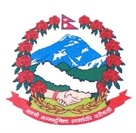 Statement by the delegation of Nepal38th session of the Working Group on the Universal Periodic ReviewUPR of Paraguay 05 May 2021Time: 1 min 25 secs                                                                                           Words: 152Madam President,Nepal welcomes the delegation of Paraguay to the third cycle of UPR and thanks them for the presentation of national report.Nepal appreciates Paraguay for the promulgation of Climate Change Act and encourage for the effective implementation of its environmental laws.My delegation takes positive note of the development of the National Strategy for the Eradication of Child Labour and the Protection of Adolescent Labour 2019–2024.We appreciate the continued efforts of Paraguay to combat trafficking in persons.We take encouraging note of various plans and policies adopted by Paraguay to fight the poverty including the National Poverty Reduction Plan. In a constructive spirit, Nepal recommends Paraguay the following for their consideration:Continue measures to strengthen the Office of the Ombudsman in line with the Paris Principles.Continue measures to promote the participation of women and indigenous communities in the political and public life.I thank you.